Name____________________________________________________ Date_______________________Poetry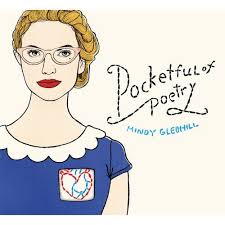 Please turn to page 489 and read “Making Poetry Your Own”.  List below the 7 things to remember when reading poetry:1.______________________________________________________________________2.______________________________________________________________________3.______________________________________________________________________4.______________________________________________________________________5.______________________________________________________________________6.______________________________________________________________________7.______________________________________________________________________Silently read the poem “Daily” by Naomi Shihab Nye on page 495.How did you interpret the poem?Based upon the time period you live in (2017) and your experiences, how does this influence your interpretation?Next, read the short biography on Nye. (pg 495) What information is revealed about her time period and life experiences?How might this influence the poem?Read the poem again.  Practice revisiting poetry at least a second time. Did you notice any other things about the poem a second time?Silently read the poem “I Never Saw a Moor” by Emily Dickinson on page 522.How did you interpret the poem?Based upon the time period you live in (2017) and your experiences, how does this influence your interpretation?Next, read the short biography on Dickinson. (pg 523) What information is revealed about her time period and life experiences?What is the definition of: (look up on phone or check footnotes)Moor?        Billow?Checks?How might this influence the poem?Read the poem again.  Practice revisiting poetry at least a second time. Did you notice any other things about the poem a second time?What conclusions can we draw about taking into consideration the Point of View and experience of the author when reading a poem?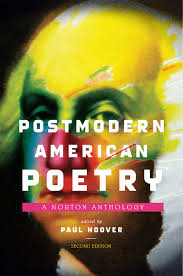 